          REPUBLIKA HRVATSKAKRAPINSKO ZAGORSKA ŽUPANIJA	      GRADONAČELNIK             KLASA:900-01/17-01/10URBROJ:2113/04-03/01-17-1 Oroslavje, 07.11.2017. Na temelju članka 42. Statuta Grada Oroslavja ("Službeni glasnik Krapinsko-zagorske županije" broj: 16/09. i 13/13), Gradonačelnik grada Oroslavja dana 07. 11. 2017. godine donio je  sljedećuODLUKUo imenovanju člana i zamjenika člana Skupštine LAG-a „Zeleni bregi“ Članak 1. Za člana Skupštine LAG-a „Zeleni bregi“  imenuje se Petar Krsnik, Oroslavje, Bregovita ulica a za zamjenika člana imenuje se Darko Krušelj, Krušljevo Selo, Oroslavje.Članak 2.Ovom Odlukom razrješava se dužnosti člana Skupštine Ivan Tuđa, Oroslavje,  Ptičekova ulica 78 i njegov zamjenik  Željko Borovec, Oroslavje, Zagrebačka ulica.                                                                     Članak 3.              Ova Odluka stupa na snagu danom donošenja.                          GRADONAČELNIK:                          Emil Gredičak oec.Dostaviti: 1.LAG „Zeleni bregi“    Vladimira Nazora 56, 49247 Zlatar Bistrica,2. Imenovanima iz članka 1.,2. i 3.  ove Odluke,3. Jedinstveni upravni odjel, ovdje4. U spis 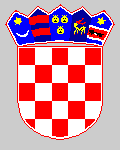 